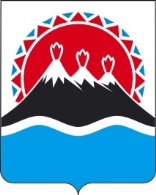 УСТЬ-БОЛЬШЕРЕЦКАЯ 
ТЕРРИТОРИАЛЬНАЯ ИЗБИРАТЕЛЬНАЯ КОМИССИЯ
ПОСТАНОВЛЕНИЕс.Усть-Большерецк

О формировании участковой избирательной комиссии  Октябрьского  избирательного участка №139
	Рассмотрев предложения по кандидатурам для назначения в состав участковой избирательной комиссии Октябрьского избирательного участка № 139, в соответствии со статьями  20, 22, 27 Федерального закона  «Об основных гарантиях избирательных прав и права на участие в референдуме  граждан Российской Федерации»,  Методическими рекомендациями о порядке формирования  территориальных избирательных комиссий,  избирательных комиссий муниципальных образований, окружных и участковых избирательных комиссий, утвержденными постановлением Центральной избирательной комиссии Российской Федерации от 17 февраля 2010 года № 192/1337-5 Усть-Большерецкая территориальная избирательная комиссияп о с т а н о в л я е т:
Сформировать участковую избирательную комиссию Октябрьского избирательного участка № 139 сроком на 5 лет  и включить в её состав  следующих  членов комиссии с правом решающего голоса:Барышникову Татьяну Юрьевну, 1979 года рождения, образование высшее, проживающую в  п. Октябрьском, воспитателя  группы продлённого дня МБОУ Октябрьская СОШ №1, выдвинутую собранием избирателей по месту работы. Опыта  в проведении избирательных кампаний  не  имеет;Бочкене Анжелу Ивановну, 1967 года рождения, образование среднее специальное, проживающую в  п. Октябрьском, главного специалиста-эксперта администрации Октябрьского городского поселения, выдвинутую собранием избирателей по месту работы. Опыт работы в проведении избирательных кампаний  имеет;Дроздову Марину Юрьевну,1968 года рождения, образование среднее специальное, проживающую в п. Октябрьском, начальника сектора энергосбыта АО «Камчатские электрические сети им. И.А. Пискунова», выдвинутую собранием избирателей по месту работы. Опыт в проведении избирательных кампаний имеет;Копотий Ирину Борисовну, 1975 года рождения, образование высшее юридическое, проживающую в п. Октябрьском, юрисконсульта КГАУ «Усть-Большерецкий центр социального обслуживания населения», выдвинутую собранием избирателей по месту работы.  Опыт в проведении избирательных кампаний имеет;Машенкову Викторию Петровну, 1966 года рождения, образование высшее, проживающую в п. Октябрьском, учителя-логопеда МБОУ Октябрьская СОШ №1, выдвинутую собранием избирателей по месту работы. Опыта в проведении избирательных кампаний не имеет;  Оксёненко Наталью Петровну, 1964 года рождения, образование среднее специальное, проживающую в п. Октябрьском, педагога дополнительного образования МБУДО «Усть-Большерецкий Дом детского творчества», выдвинутую  Усть-Большерецким местным отделением Всероссийской политической партии «ЕДИНАЯ РОССИЯ». Опыта в проведении избирательных кампаний не имеет;Сазонову Оксану Анатольевну, 1975 года рождения, образование высшее, проживающую в п. Октябрьском, учителя начальных классов МБОУ Октябрьская СОШ № 1, выдвинутую собранием избирателей по месту работы. Опыт в проведении избирательных кампаний имеет;Сосина Валентина Анатольевича, 1979 года рождения, образование высшее юридическое, проживающего в п. Октябрьском,  начальника пожарного поста п. Октябрьский  КГКУ «Центр обеспечения действий», выдвинутого собранием избирателей по месту работы. Опыт в проведении избирательных кампаний имеет;Фирсову Надежду Николаевну, 1960 года рождения, образование начальное профессиональное, проживающую в п. Октябрьском, специалиста военно-паспортного стола администрации Октябрьского городского поселения, выдвинутую собранием избирателей по месту работы. Опыт в проведении избирательных кампаний имеет.2. Опубликовать настоящее постановление в  еженедельной районной газете «Ударник».3.Направить настоящее постановление в Избирательную комиссию Камчатского края, участковую избирательную комиссию Октябрьского избирательного участка № 139, органы местного самоуправления Октябрьского городского поселения.4. Контроль за выполнением настоящего постановления возложить на секретаря Усть-Большерецкой территориальной избирательной комиссии Н.Н. Бокову.ПредседательУсть-Большерецкой территориальнойизбирательной комиссии	Л.Н. УтенышеваСекретарьУсть-Большерецкой территориальнойизбирательной комиссии	Н.Н. Бокова«07»июня2018 г№62/301